Peacock Adds Xbox One to Device PortfolioNBCUniversal's new Peacock streaming service will be available on the Microsoft Xbox One when it launches nationally July 15. The announcement comes on the heels of a deal with Apple to offer the new over-the-top streaming service on all of its devices. NextTV's Daniel Frankel writes that NBCU will make similar announcements as compatibility between Peacock and Roku, Amazon Fire TV and Android TV is finished.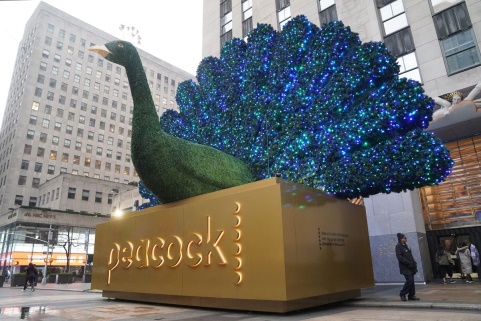 Next TV 5.7.20https://www.nexttv.com/news/peacock-adds-xbox-one-to-device-portfolio 